HHigher Education Act 2004Portfolio:Minister for EducationAgency:Department of EducationHigher Education Act 20042004/0738 Dec 20048 Dec 2004 (see s. 2)Higher Education Amendment Act 20092009/0403 Dec 2009s. 1 & 2: 3 Dec 2009 (see s. 2(a));Act other than s. 1 & 2: 27 Feb 2010 (see s. 2(b) and Gazette 26 Feb 2010 p. 809)Reprint 1 as at 23 Jul 2010 Reprint 1 as at 23 Jul 2010 Reprint 1 as at 23 Jul 2010 Reprint 1 as at 23 Jul 2010 Public Sector Reform Act 2010 s. 892010/0391 Oct 20101 Dec 2010 (see s. 2(b) and Gazette 5 Nov 2010 p. 5563)Acts Amendment (Fair Trading) Act 2010 s. 1962010/0588 Dec 20101 Jan 2011 (see s. 2(c) and Gazette 24 Dec 2010 p. 6805)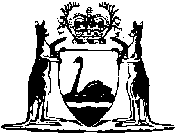 